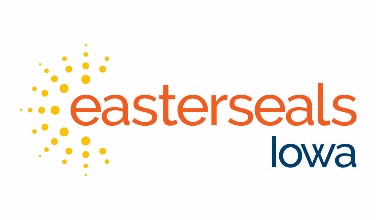 Crisis Stabilization ClinicianDepartment:   Brain Health							Classification: ExemptReports to:	    Director, Brain health					 Pay Level:	   7Primary/Secondary CustomersThe Primary Customers of a Crisis Stabilization Clinician are the clients and families of Easterseals Iowa.  The secondary customers include providers of additional supports to the clients and families of Easterseals Iowa.  Principle AccountabilitiesAssess the clinical and brain health needs of children and families experiencing a brain health crisis who have been referred to Crisis Stabilization Services, both Community and Residential.   Intervene with individuals, families, and groups through application of evidence based, trauma informed, and culturally competent short-term interventions ensuring each client has daily contact with a clinician.  Work closely with the team to support the identified needs and program plan of children and familiesMaintain documentation in compliance with Easterseals Iowa standards reflected in the Crisis Stabilization Handbook and including the Crisis Assessment, Crisis Stabilization Plan, Progress Notes, and Treatment Summary. Advocate for and with children and families through policy advocacy at the organizational, local, state, and federal levels.Utilize and model a thorough self-care plan built on the pillars of Brain Health: Move, Discover, Relax, Nourish, and Connect.Easterseals Values & AccountabilitiesIntegrity: Advocate for the health care needs of children and families.  Inform team members of these needs so they can be followed through with and communicated to others.  Follows through with deadlines; owns communicates and corrects mistakes.  Does not practice outside their professional scope.  Customer-Focused: Focus on the individual health care needs of each family and do what they must to meet those needs. Timely and professional communication with all clients and stakeholders.  Independence: Support clients to make informed choices about their health care needs, support families and other supports to feel competent in supporting children experiencing brain health crises. Respect: Provide prompt health care to children and families. When health care is provided, the information and situation is to be kept confidential.	Shared Purpose: Work together as a team to meet the health care needs of children and families, and do so respectfully, professionally, and flexibly.Excellence: Work closely with program team members to assist in prevention and problem solving. Engage in continual learning and apply new knowledge to the care you provide to children and families, while supporting their families and other team members to do likewise.Knowledge, Skills and Experience RequirementsMust be a licensed mental health professional in the state of Iowa.Preference is given to those who have experience in a crisis service environment.Demonstrate ethical and professional behavior.Ability to problem solve.Ability to be solution focused. Ability to demonstrate behavior consistent with positive behavior support philosophy.Knowledge and understanding of trauma and the impact of trauma.Desire to work with persons who have disabilities, and client systems experiencing crisis.Ability to communicate effectively in written and verbal formats. Ability to work cooperatively with team members, clients, families, and external customers in a professional and concerned manner.Ability to accept supervision/guidance, sees the value of supervision in practice, and makes changes as needed to effectively serve children and families.Ability to work independently.Ability to work in a close-knit and collaborative team environment with other clinicians and professionals.  Ability to utilize a computer and basic programs.Maintain training and certifications as determined by department director; stay informed of current research in clinical practice, as well as effective provision of evidence-based services.  Engage in regular continuing education to improve your practice as a clinician, as well as build quality services at Easterseals IowaThis position requires completion of 30 hours of specialized training in crisis intervention in the first six months as approved through accrediting and/or contracting entities.  This position includes an on-call rotation requiring the Clinician to be in Polk County and free of substances, available to respond to referrals within 120 minutes of receipt.  Flexibility to work hours as needed by job duties, including ability to work together with the team to ensure client needs are met and team member care and concern is prioritized.Ability to work in the office and community.Ability to provide telehealth services when appropriateMust be able to pass criminal background check, driving record check, license and discipline verification, and OIG check.I have read and understand the above job description.  I understand that this job description is not all inclusive and subject to change.  I further acknowledge that my signature does not constitute a contract between Easterseals Iowa and me._____________________________________		_____________________Team Member							Date______________________________________		______________________Leader								Date